AUGUSTAUGUSTAUGUSTAUGUSTAUGUSTAUGUSTAUGUST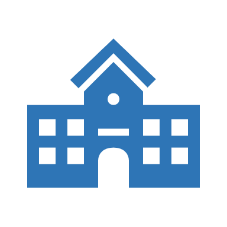 The John Cooper School[Address][Phone Number][Email Address]FEBRUARYFEBRUARYFEBRUARYFEBRUARYFEBRUARYFEBRUARYFEBRUARYSMTWTFSThe John Cooper School[Address][Phone Number][Email Address]SMTWTFS0102The John Cooper School[Address][Phone Number][Email Address]0102030405060703040506070809The John Cooper School[Address][Phone Number][Email Address]0809101112131410111213141516The John Cooper School[Address][Phone Number][Email Address]1516171819202117181920212223The John Cooper School[Address][Phone Number][Email Address]2223242526272824252627282930The John Cooper School[Address][Phone Number][Email Address]31The John Cooper School[Address][Phone Number][Email Address]SEPTEMBERSEPTEMBERSEPTEMBERSEPTEMBERSEPTEMBERSEPTEMBERSEPTEMBERThe John Cooper School[Address][Phone Number][Email Address]MARCHMARCHMARCHMARCHMARCHMARCHMARCHSMTWTFSThe John Cooper School[Address][Phone Number][Email Address]SMTWTFS0102030405062025-2026SCHOOLCALENDAR01020304050607070809101112132025-2026SCHOOLCALENDAR08091011121314141516171819202025-2026SCHOOLCALENDAR15161718192021212223242526272025-2026SCHOOLCALENDAR222324252627282829302025-2026SCHOOLCALENDAR2930312025-2026SCHOOLCALENDAROCTOBEROCTOBEROCTOBEROCTOBEROCTOBEROCTOBEROCTOBER2025-2026SCHOOLCALENDARAPRILAPRILAPRILAPRILAPRILAPRILAPRILSMTWTFS2025-2026SCHOOLCALENDARSMTWTFS01020304Holidays & Observations0102030405060708091011Holidays & Observations05060708091011121314151617181213141516171819202122232425192021222324252627282930312627282930NOVEMBERNOVEMBERNOVEMBERNOVEMBERNOVEMBERNOVEMBERNOVEMBERMAYMAYMAYMAYMAYMAYMAYSMTWTFSSMTWTFS01010202030405060708030405060708090910111213141510111213141516161718192021221718192021222323242526272829242526272829303031DECEMBERDECEMBERDECEMBERDECEMBERDECEMBERDECEMBERDECEMBERJUNEJUNEJUNEJUNEJUNEJUNEJUNESMTWTFSSMTWTFS01020304050601020304050607080910111213070809101112131415161718192014151617181920212223242526272122232425262728293031282930JANUARYJANUARYJANUARYJANUARYJANUARYJANUARYJANUARYJULYJULYJULYJULYJULYJULYJULYSMTWTFSSMTWTFS0102030102030404050607080910050607080910111112131415161712131415161718181920212223241920212223242525262728293031262728293031